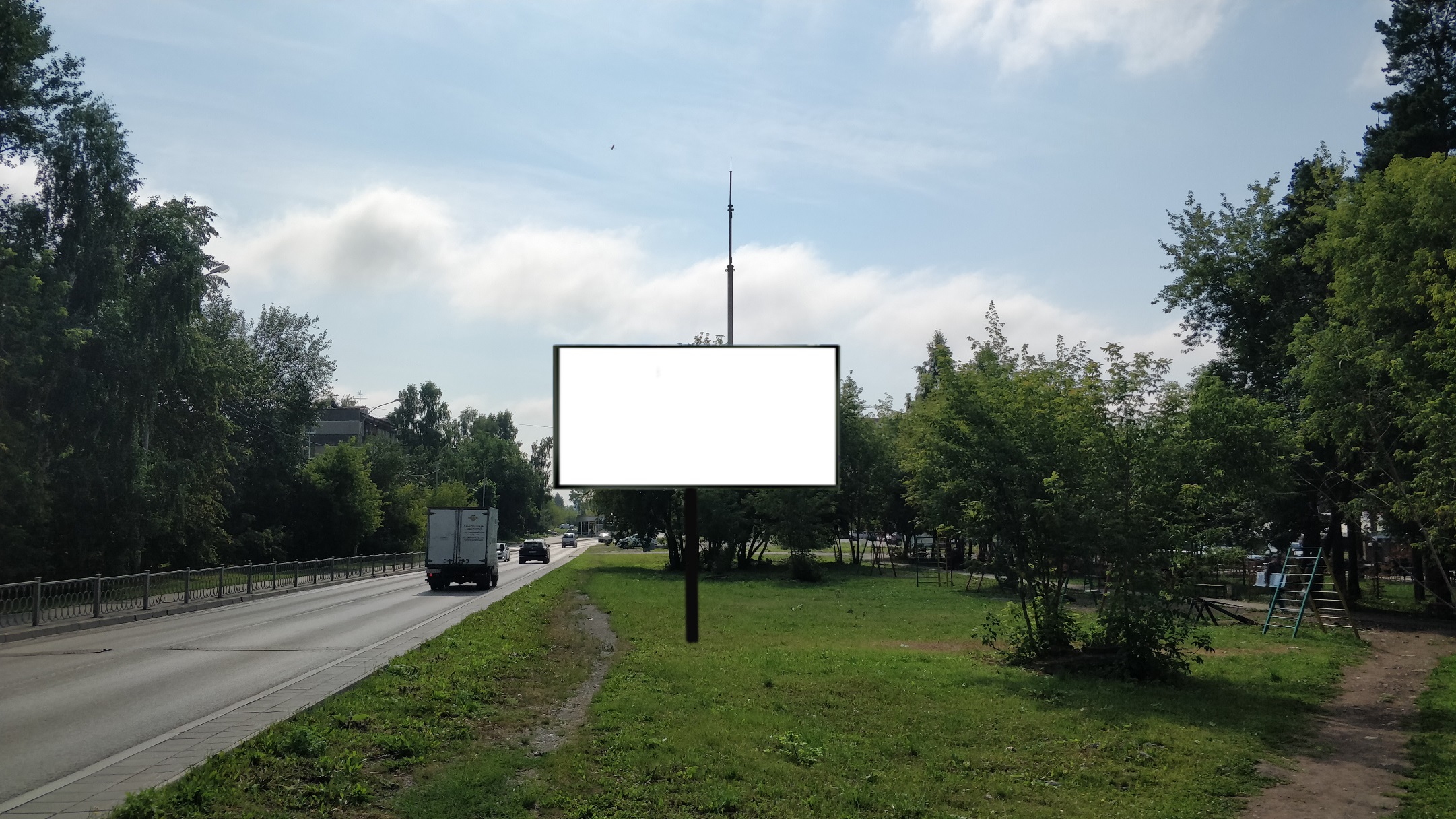 Код местаАдресТип*ВидПлощадь информационных полей, кв. мРазмеры, м (высота, ширина)Количество сторон0207464ул. Билимбаевская, 18 (через дорогу)1Билборд363х62